Pondhu Primary School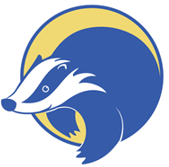 Penwinnick Road, St Austell, Cornwall. PL25 5DSHeadteacher: Debbie Tregellas B.Ed.Deputy Headteacher: Sarah Parekh B.Ed.T: 01726 74550     www.pondhu.eschools.co.uk21st January 2021Dear Parents and Carers, TECHNOLOGY UPDATEFirstly, I would like to thank everyone for their engagement with the online learning and for adjusting so well to home learning. There have been many changes and requests for information and now seems like a good time to provide you all with a summary.Mobile Phone DataThose people who completed a request for additional data should by now have had notification from their phone providers about this. School has some Vodafone sim cards that we can provide to anyone else who is struggling to stay online. Laptop for School SchemeIf you have requested a laptop you should have received an email from school on Monday about this. Zoom MeetingsAttached to this letter is the school’s guidance for using Zoom. Please read it carefully. The school reserves the right to record any sessions and will inform attendees at the start of the session that this is taking place. These recordings are for school use only and cannot be shared as some pupils are subject to safeguarding restrictions. There will be a Zoom timetable with the newsletter on Friday with the scheduled sessions for the following week. This will allow you to plan the home learning to accommodate these opportunities to link with school and classes. I look forward to seeing you all at the Celebration assembly on Friday at 1.30am. The link will be shared on Friday morning. Thank you for working with us as we all adjust to the new world of learning online. If you have any queries about anything mentioned in this letter please call one of the two school mobile numbers 07752 035 628 or 07595 912 653.Mrs D TregellasHEADTEACHER